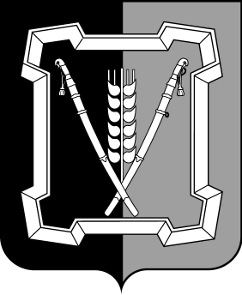 АДМИНИСТРАЦИЯ  КУРСКОГО  МУНИЦИПАЛЬНОГО  ОКРУГАСТАВРОПОЛЬСКОГО КРАЯП О С Т А Н О В Л Е Н И Е15 ноября 2021 г.                           ст-ца Курская                                        № 1386О внесении изменений в муниципальную программу Курского муниципального округа Ставропольского края «Формирование современной городской среды», утвержденную постановлением администрации Курского муниципального округа Ставропольского края от 07 декабря . № 13В соответствии с решением Совета Курского муниципального округа Ставропольского края от 28 сентября 2021 г. № 269 «О внесении изменений в решение Совета Курского муниципального округа Ставропольского края от 10 декабря 2020 г. № 77 «О бюджете Курского муниципального округа Ставропольского края на 2021 год и плановый период 2022 и 2023 годов», в связи с корректировкой объемов бюджетного финансированияадминистрация Курского муниципального округа Ставропольского края ПОСТАНОВЛЯЕТ:1. Утвердить прилагаемые изменения, которые вносятся в муниципальную программу Курского муниципального округа Ставропольского края  «Формирование современной городской среды», утвержденную постановлением администрации Курского муниципального округа Ставропольского края от 07 декабря . № 13.2. Отделу по организационным и общим вопросам администрации Курского муниципального округа Ставропольского края  официально обнародовать настоящее постановление на официальном сайте администрации Курского муниципального округа Ставропольского края в информационно-те-лекоммуникационной сети «Интернет».	3. Настоящее постановление вступает в силу  со дня его официального обнародования на официальном сайте администрации Курского муниципального округа Ставропольского края в информационно-телекоммуника-ционной сети  «Интернет» и распространяется на правоотношения, возникшие с 28 сентября .Глава Курского муниципального округаСтавропольского края                                                               	   С.И.КалашниковВизируют:ИЗМЕНЕНИЯ,которые вносятся  в муниципальную программу Курского муниципального округа Ставропольского края «Формирование современной городской среды»1. В паспорте муниципальной программы Курского муниципального округа Ставропольского края «Формирование современной городской среды» (далее - Программа) позицию «Объемы и источники финансового обеспечения Программы» изложить в следующей редакции:«общий объем финансового обеспечения Программы составит   12640,65 тыс. рублей, в том числе по годам:в 2021 году - 12640,65 тыс. рублей;в 2022 году - 0,00 тыс. рублей;в 2023 году - 0,00 тыс. рублей,в том числе по источникам финансового обеспечения: бюджет Ставропольского края (далее - краевой бюджет) составит 9755,98 тыс. рублей, в том числе по годам:в 2021 году - 9755,98 тыс. рублей;в 2022 году - 0,00 тыс. рублей;в 2023 году - 0,00 тыс. рублей,бюджет Курского муниципального округа Ставропольского края (да-лее - местный бюджет) составит 2884,67 тыс. рублей, в том числе по годам:в 2021 году - 2884,67 тыс. рублей;в 2022 году - 0,00 тыс. рублей;в 2023 году - 0,00 тыс. рублей,Финансовое обеспечение может уточняться при формировании и внесении изменений в соответствующий бюджет на соответствующий финансовый год».2. В приложении № 1 «Подпрограмма «Современная городская среда» муниципальной программы Курского муниципального округа Ставропольского края «Формирование современной городской среды» к Программе  (далее для целей настоящего пункта - Подпрограмма) в паспорте Подпрограммы позицию «Объемы и источники финансового обеспечения Подпрограммы» изложить в следующей редакции:«общий объем финансового обеспечения Подпрограммы составит   12640,65 тыс. рублей, в том числе по годам:в 2021 году - 12640,65 тыс. рублей;в 2022 году - 0,00 тыс. рублей;в 2023 году - 0,00 тыс. рублей,в том числе по источникам  финансового обеспечения: бюджет Ставропольского края (далее - краевой бюджет) составит 9755,98 тыс. рублей, в том числе по годам:в 2021 году - 9755,98 тыс. рублей;2в 2022 году - 0,00 тыс. рублей;в 2023 году - 0,00 тыс. рублей,бюджет Курского муниципального округа Ставропольского края (да-лее - местный бюджет) составит 2884,67 тыс. рублей, в том числе по годам:в 2021 году - 2884,67 тыс. рублей;в 2022 году - 0,00 тыс. рублей;в 2023 году - 0,00 тыс. рублей,Финансовое обеспечение может уточняться при формировании и внесении изменений в соответствующий бюджет на соответствующий финансовый год».3. Приложение № 4 к Программе изложить в редакции согласно приложению к настоящим изменениям.Заместитель главы администрацииКурского муниципального округаСтавропольского края                                                                     О.В.БогаевскаяОБЪЕМЫ И ИСТОЧНИКИФИНАНСОВОГО ОБЕСПЕЧЕНИЯ МУНИЦИПАЛЬНОЙ ПРОГРАММЫ КУРСКОГО МУНИЦИПАЛЬНОГО ОКРУГА СТАВРОПОЛЬСКОГО КРАЯ «ФОРМИРОВАНИЕ СОВРЕМЕННОЙ ГОРОДСКОЙ СРЕДЫ» <*>_____________________<*> Далее в настоящем Приложении используется сокращение - Программа23Первый заместитель главы администрацииПервый заместитель главы администрацииП.В.БабичевЗаместитель главы администрацииЗаместитель главы администрацииО.В.БогаевскаяНачальник Финансового управления   	Начальник Финансового управления   	Е.В.МишинаНачальник   отдела по организационным и общим вопросам     Начальник   отдела по организационным и общим вопросам     Л.А.КущикНачальник отдела правового и кадрового обеспеченияНачальник отдела правового и кадрового обеспеченияВ.Н.КобинНачальник отдела экономического развития Начальник отдела экономического развития В.В.ШпитькоГлавный специалист - юрисконсульт отдела правового и кадрового обеспеченияГлавный специалист - юрисконсульт отдела правового и кадрового обеспеченияМ.М.ЕреськоПроект постановления вносит  главный специалист муниципального хозяйства, архитектуры и градостроительства Проект постановления вносит  главный специалист муниципального хозяйства, архитектуры и градостроительства С.В.СубботинПроект постановления подготовлен главным специалистом отдела муниципального хозяйства, архитектуры и градостроительства                                  Проект постановления подготовлен главным специалистом отдела муниципального хозяйства, архитектуры и градостроительства                                  Т.Р.СаркисяномУТВЕРЖДЕНЫпостановлением администрации Курского муниципального округа Ставропольского краяот 15 ноября 2021 г.  № 1386УТВЕРЖДЕНЫпостановлением администрации Курского муниципального округа Ставропольского краяот 15 ноября 2021 г.  № 1386УТВЕРЖДЕНЫпостановлением администрации Курского муниципального округа Ставропольского краяот 15 ноября 2021 г.  № 1386Приложение к изменениям, которые вносятся в муниципальную программу Курского муниципального округа Ставропольского края «Формирование современной городской среды»«Приложение № 4к муниципальной программе Курского муниципального округа Ставропольского края «Формирование современной городской среды»№п/пНаименование Программы, подпрограммы Программы, основного мероприятия подпрограммы ПрограммыИсточники финансового обеспечения по ответственному исполнителю, соисполнителю Программы, подпрограммы Программы, основному мероприятию подпрограммы ПрограммыОбъемы финансового обеспечения по годам (тыс. рублей)Объемы финансового обеспечения по годам (тыс. рублей)Объемы финансового обеспечения по годам (тыс. рублей)№п/пНаименование Программы, подпрограммы Программы, основного мероприятия подпрограммы ПрограммыИсточники финансового обеспечения по ответственному исполнителю, соисполнителю Программы, подпрограммы Программы, основному мероприятию подпрограммы Программы2021202220231234561.Программа, всего12640,650,000,00в том числе:средства бюджета Ставропольского края (да-                 лее - краевой бюджет),9755,980,000,00в т.ч. предусмотренные:администрации Курского муниципального округа Ставропольского края (далее - администрация)5315,740,000,00123456территориальным отделам администрации Курского муниципального округа Ставропольского края (далее - территориальные отделы администрации)4440,240,000,00средства бюджета Курского муниципального округа Ставропольского края (далее  - местный бюджет), 2884,670,000,00в т.ч. предусмотренные:администрации 279,770,000,00территориальным отделам администрации 2604,900,000,002.Подпрограмма «Современная городская среда»  Программы, всего12640,650,000,000,00в том числе:средства краевого бюджета,9755,980,000,000,00в т.ч. предусмотренные:администрации 5315,740,000,000,00территориальным отделам администрации 4440,240,000,000,00средства местного бюджета2884,670,000,000,00администрации 279,770,000,000,00123456территориальным отделам администрации 2604,900,000,002.1.Организация проведения работ по благоустройству общественных территорий Курского муниципального округа Ставропольского края, всего12640,650,000,00в том числе:средства краевого бюджета,9755,980,000,00в т.ч. предусмотренные:администрации 5315,740,000,00территориальным отделам администрации 4440,240,000,00средства местного бюджета2884,670,000,00в т.ч. предусмотренные:администрации 279,770,000,00территориальным отделам администрации 2604,900,000,00».